ПРЕСС-РЕЛИЗк пресс-туру в спортивные школы г.Казань, возобновившие тренировочные занятияС 4 августа по приказу Министерства спорта РТ «Об организации тренировочного и соревновательного процессов» в Татарстане возобновили работу спортивные школы и спортивные школы олимпийского резерва. После долгого перерыва подведомственные Министерству спортивные школы постепенно начали возвращаться на объекты. Татарстан стал один из первых регионов, где отрасль физической культуры и спорта вышла из режима самоизоляции. С 13 мая разрешены тренировки ведущих спортсменов республики, членов сборных команд Татарстана и России, а также представителей профессиональных спортивных клубов. С 18 мая в спортивных центрах, плавательных бассейнах и фитнес-центрах разрешены индивидуальные тренировки с персональным тренером.19 августа 2020 года в 10:00 первый заместитель министра спорта Республики Татарстан Халил Шайхутдинов посетит спортивную школу олимпийского резерва «Идель» и спортивную школу по футболу «Мирас» (ул. Джаудата Файзи, 2а). Для СМИ будет организована экскурсия и посещение тренировок по объекту, в рамках которой состоится общение с первым заместителем министра спорта Халилом Шайхутдиновым, спортсменами и тренерами. Контактное лицо для представителей СМИ: Гульназ Тухватшинател. +7 (996) 125-59-96.Для справки: Количество занимающихся в спортивной школе по футболу «Мирас»: 548, количество тренеров 18, количество сборников Республике Татарстан – 4, в сборной РФ – 1.На сегодня в СШ «Мирас» к тренировкам приступили 526 воспитанников. 22 человека (группы ТСС-3 и НП-3) и 1 тренер находятся в детско-оздоровительном лагере.Количество занимающихся в СШОР «Идель»: в отделении художественной гимнастики – 1011, тренеров – 5; в отделении бокса – 530, тренеров – 18; в отделении настольного тенниса – 520, тренеров – 19.На сегодня в СШОР «Идель» к тренировкам приступили 499 воспитанников. 24 человека и 1 тренер находятся в спортивно-оздоровительном лагере.МИНИСТЕРСТВО СПОРТА РЕСПУБЛИКИ ТАТАРСТАНМИНИСТЕРСТВО СПОРТА РЕСПУБЛИКИ ТАТАРСТАН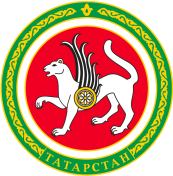 ТАТАРСТАН РЕСПУБЛИКАСЫ СПОРТ МИНИСТРЛЫГЫТАТАРСТАН РЕСПУБЛИКАСЫ СПОРТ МИНИСТРЛЫГЫул.Петербургская, д.12, г.Казань, 420107ул.Петербургская, д.12, г.Казань, 420107Петербургская урамы, 12 нче йорт, Казан шәһәре, 420107Петербургская урамы, 12 нче йорт, Казан шәһәре, 420107Тел.: (843) 222-81-01, факс: (843) 222-81-79. E-mail: mdmst@tatar.ru, http://minsport.tatarstan.ruТел.: (843) 222-81-01, факс: (843) 222-81-79. E-mail: mdmst@tatar.ru, http://minsport.tatarstan.ruТел.: (843) 222-81-01, факс: (843) 222-81-79. E-mail: mdmst@tatar.ru, http://minsport.tatarstan.ruТел.: (843) 222-81-01, факс: (843) 222-81-79. E-mail: mdmst@tatar.ru, http://minsport.tatarstan.ruТел.: (843) 222-81-01, факс: (843) 222-81-79. E-mail: mdmst@tatar.ru, http://minsport.tatarstan.ruТел.: (843) 222-81-01, факс: (843) 222-81-79. E-mail: mdmst@tatar.ru, http://minsport.tatarstan.ru